Технологическая карта специальной коррекционной учебной деятельности.Білім беру салалары: Образовательная область:Коммуникация.Білім көзі:Разделы: Основы грамоты и подготовка руки к письмуТақырыбы: Тема:   ЗАС  «зима».Мақсаты:Цель: продолжать совершенствовать навыки проведения  ЗАС давая характеристику каждому звуку и обозначая его соответствующей фишкой; составлять предложения с заданным словом; совершенствовать умения делить слова на слоги и подсчитывать их количество; развивать слуховое внимание ч/з определение последовательности  звуков в слове; память ч/з припоминание изученного ранее; мышление ч/з выполнение инструкции логопеда и отгадывание загадок; мелкую моторику рук ч/з умение выкладывать предметы из счетных палочек. Воспитывать усидчивость, умение доводить начатое дело до логического завершения; внимание к речи логопеда.Сөздік жұмыс: Словарная работа: звук, слог, слово, предложениеБиллингвальный  компонент: Кутілетін нәтиже:Ожидаемый результат.Білім: Знать: правила проведения  звукового анализа слов.Дағдысы: Иметь: представления о многообразии звуков речи.Білігі: Уметь: проводить ЗАС; определять ударный звук, количество слогов в слове; составлять предложения с заданным словом и схему к нему; выполнять инструкции логопеда.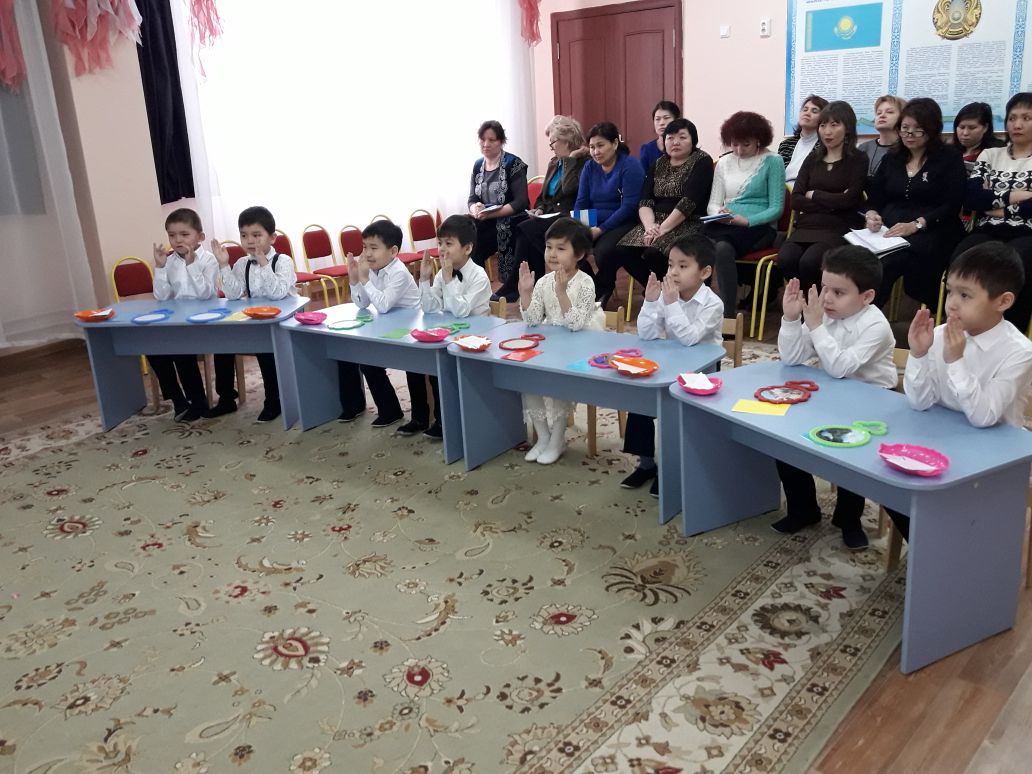 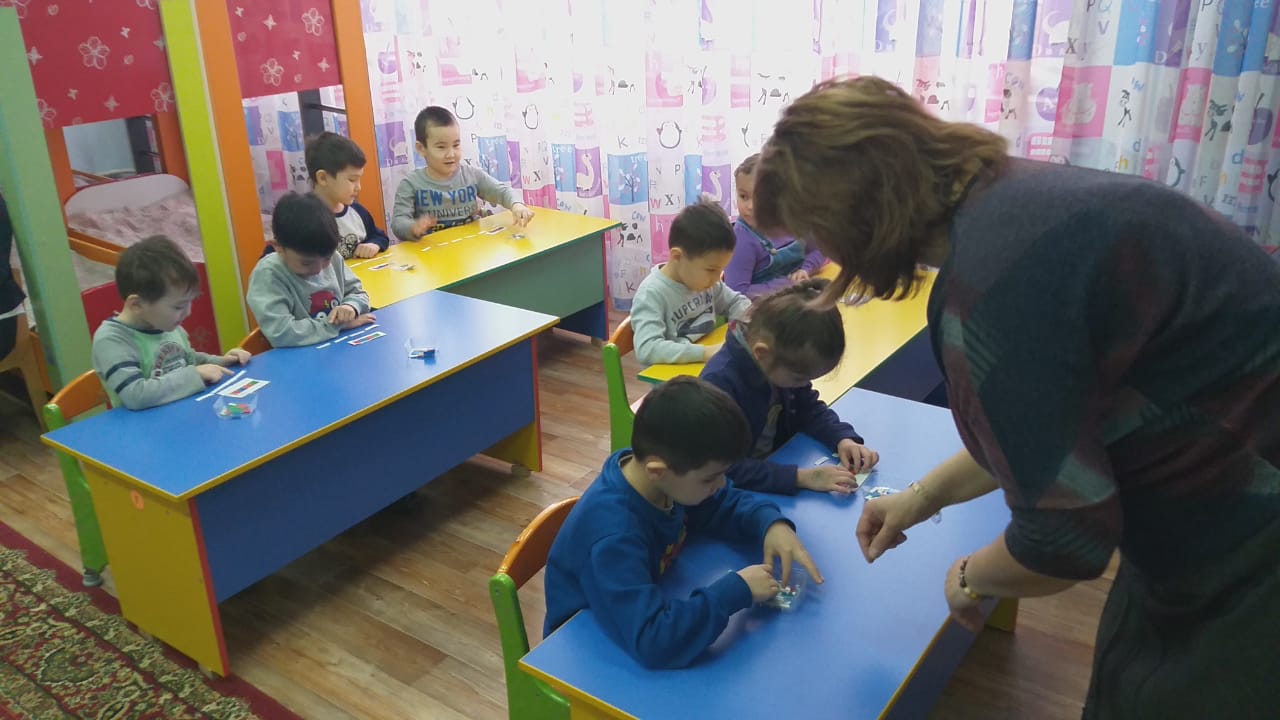 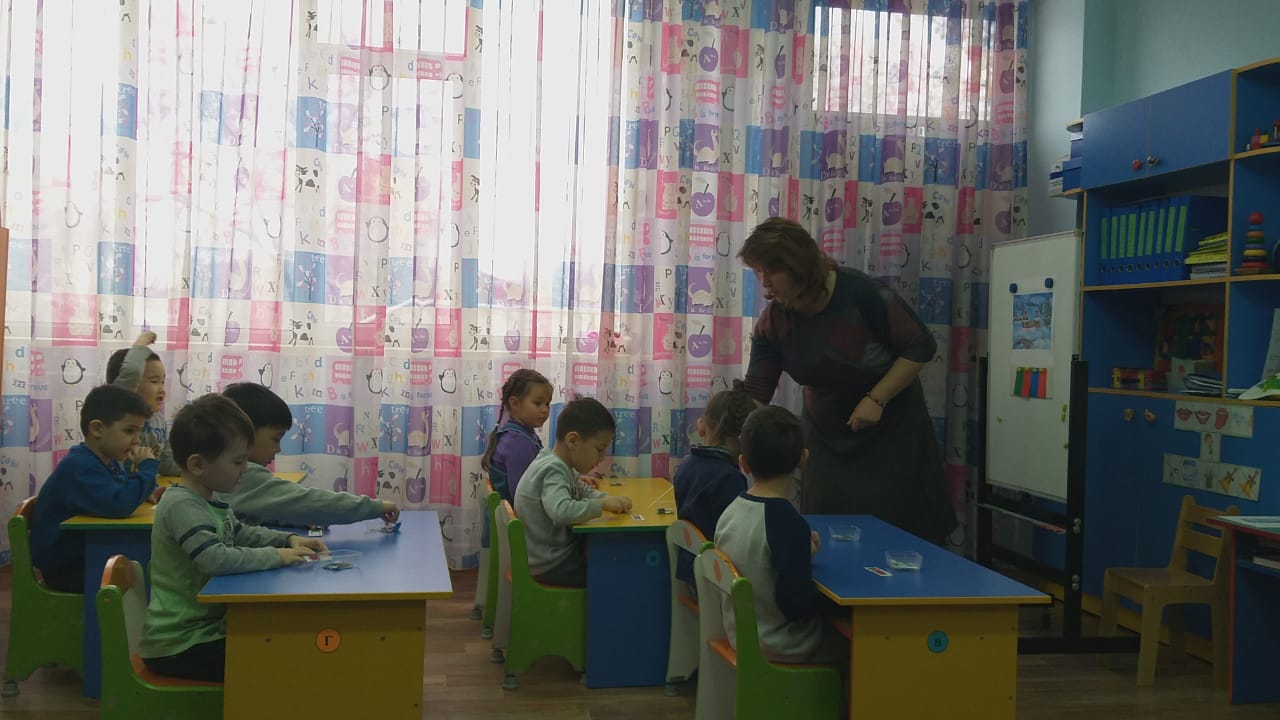 Іс-әрекетКөзендері.Этапы деятельности.Логопедтің іс-әрекеті.Действия логопеда.Балалардың іс-әрекеті.Действия детей.Мотивациялық ынталан – дырушылық.Мотивационно – Побудительный.Проводит д/ игру «Подели слова на слоги».(зимние слова: шуба, снегурочка, шапка, снег, мороз и т.д.)Дети внимательно слушают логопеда и выполняют его инструкцию-в слове «шуба»-2 слога,- в слове «снегурочка»-4 слога и т.д.Садяться на свои местаҰымдастыру-шылық ізденушілік. Организационно поисковыйСообщение темы СКУД:Сегодня мы будем проводить ЗАС.Загадывает  загадку - описание:Во дворе замерзли лужи,
Целый день поземка кружит,
Стали белыми дома.
Это к нам пришла... (зима)Что это? Правильно «зима» . Молодцы!Предлагает провести ЗАС «зима»  Вывешивает  картинку – схему к ЗАС.Сколько звуков в слове «зима»?Какой первый звук? Расскажи нам все про этот звук?Какой фишкой обозначим?Предлагает по аналогично разобрать остальные звуки.Сколько звуков?Сколько гласных звуков?Сколько согласных звуков?Сколько слогов?Какой вопрос зададим к слову «зима»?Почему? «Чтение»Предлагает 1 ребенку всё  рассказать все о слове «зима».ФИЗ. минутка.Наконец пришла зима. (Разводят руки в стороны).Стали белыми дома, (Складывают руки над головой в виде крыши.)Снег на улице идет, (Поднимают и медленно опускают руки.)Дворник улицу метет. (Покачивают опущенными прямыми руками влево-вправо.)Мы катаемся на санках, (Приседают, руки вытягивают перед собой.)Пишем на катке круги, (Убирают руки за спину, поворачиваются кругом.)Ловко бегаем на лыжах (Выполняют движения руками, как при ходьбе на лыжах.)И играем мы в снежки. (Выполняют движения, имитирующие метание.)Предлагает детям составить предложение со словом «зима» и выложить к нему схему.. Дает детям инструкции, типа:Из слова «зима» уберите фишку, которая обозначает мягкий согласный звук  и т.д.                        Проговаривают тему СКУД 2-3 ребенка.Отгадывают загадку-зима- это зима1 ребёнок проводит ЗАС «зима» у доски, остальные на местах.- в слове «зима» четыре звука-1 звук - зь зь зь зь - мяг., согласный звук, обознач, зел. фишкой-2 звук - И И И И-гласный звук, обоз. красной фишкой- 3 звук - М М М М-тв.согласный звук, обозач. синей фишкой- 4 звук – А А А А –гласный звук, обоз. красной фишкой- 2 слога- что это?- потому что «зима» не живой предмет.1 ребенок работает у доски.Выполняет инструкцию логопеда.Составляют предложения и схему к нему, со словом зима.Ответы детей.Рефлексивті – түзетушілікРефлексивно - коррегирующийПредлагает поиграть в игру «Сделай как я»,(предлагает выложить разноцветными палочками силуэты деревьев)Анализ и итог  СКУД.Чему учились?Какой слово «читали»?Какой вопрос задавали?Кто лучше всех «работал»?Выполняет инструкцию логопеда.По образцу выкладывают деревья разноцветными палочкамиДают оценку своей деятельности..